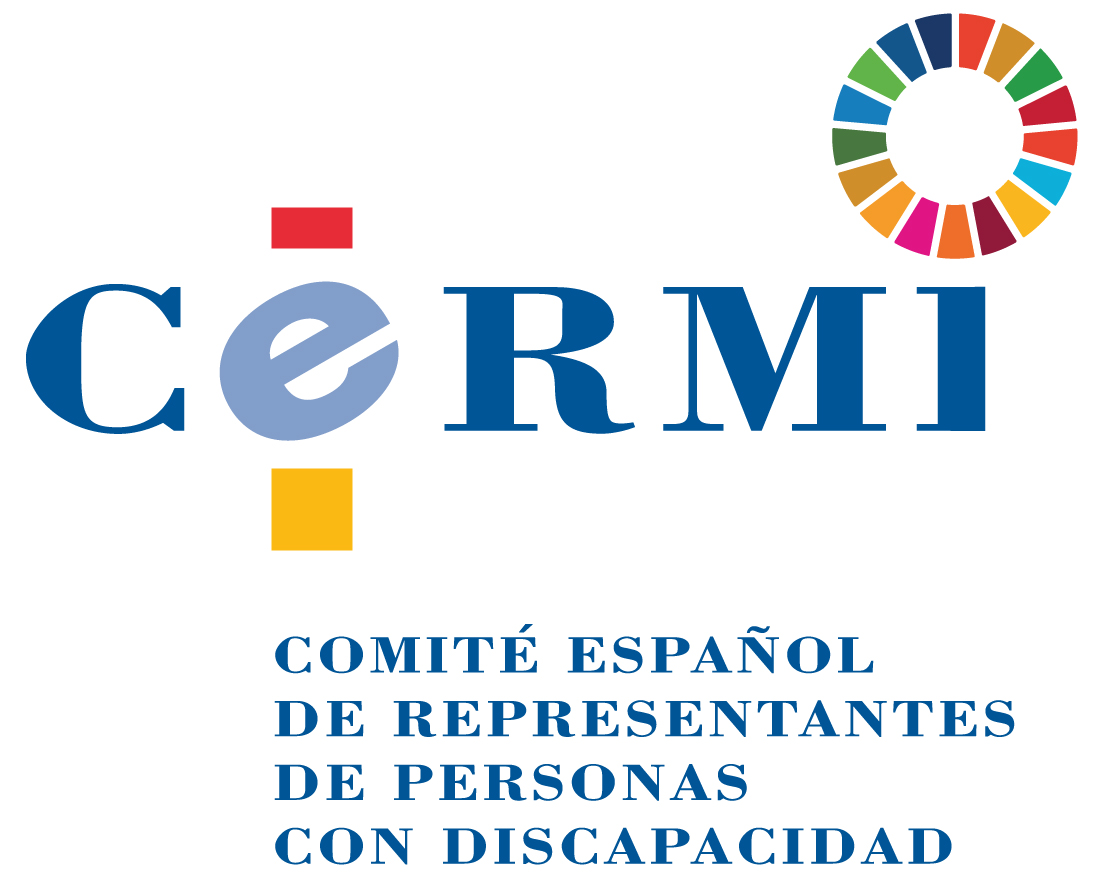 Jornadas formativas para estructuras gerenciales y técnicas de los CERMIS Autonómicos28 y 29 de enero de 2021(evento de asistencia restringida previa invitación personalizada)Primera jornada (de mañana), día 28 de enero10,15 h. Apertura. -Teresa Palahí, CERMI EstatalLuis Alonso Calzada, CERMI Estatal 10,30 h. Ponencia. -La oportunidad de los nuevos fondos europeos para la discapacidad organizada en los territoriosMaría Tussy, Fundación ONCEJosé Antonio Romero, CERMI CLMDebate con las personas participantes 11,15 h. Ponencia. -COMPASS, una herramienta para modelos organizacionales sosteniblesSabina Lobato, Fundación ONCEPilar Villarino, CERMI Estatal 11,45 h. Ponencias. -Contratos programas entre CERMI Estatal y CERMIS Autonómicos - Situación y renovacionesLuis Alonso, CERMI EstatalContratos programas entre CERMI Mujeres y CERMIS AutonómicosIsabel Caballero, Fundación CERMI Mujeres12,15 h. Ponencia. -Comunicar en tiempos de pandemia: claves para colocar los mensajes socialesAlmudena Pérez, Responsable de Prensa del CERMI Estatal12,45 h. Fin de la primera jornada. -*******Segunda jornada (de mañana), día 29 de enero10,00 h. Presentación de estudio. -Grado de inclusión de las personas con discapacidad en Canarias - Estudio del CERMI Estatal y del CERMI CanariasCarmen Laucirica, Presidenta del CERMI Canarias10,30 h. Ponencia. -Mentiras arriesgadas - ¿Qué supone verdaderamente la Ley Orgánica 3/2020, de 29 de diciembre, por la que se modifica la Ley Orgánica 2/2006, de 3 de mayo, de Educación, para la educación inclusiva?Jesús Martín, CERMI EstatalMª Luz Sanz, CERMI Navarra (CERMIN)Debate con las personas participantes11,15 h. Ponencia. -¿Cómo actuar desde los CERMIS antes delitos de odio contra personas con discapacidad?Óscar Moral - CERMI C. de Madrid11,45 h. Ponencia. - Búsqueda de apoyos pro-bono para los CERMIS Autonómicos: Las clínicas jurídicasLuis Vañó, CERMI CV12,15 h. Ponencia.Activismo digital, ¿cómo usar las redes sociales en favor de la agenda política de la discapacidad?Jesús González Amago, Fundación ONCE12,45 h. Fin de la sesión y de las jornadas.********